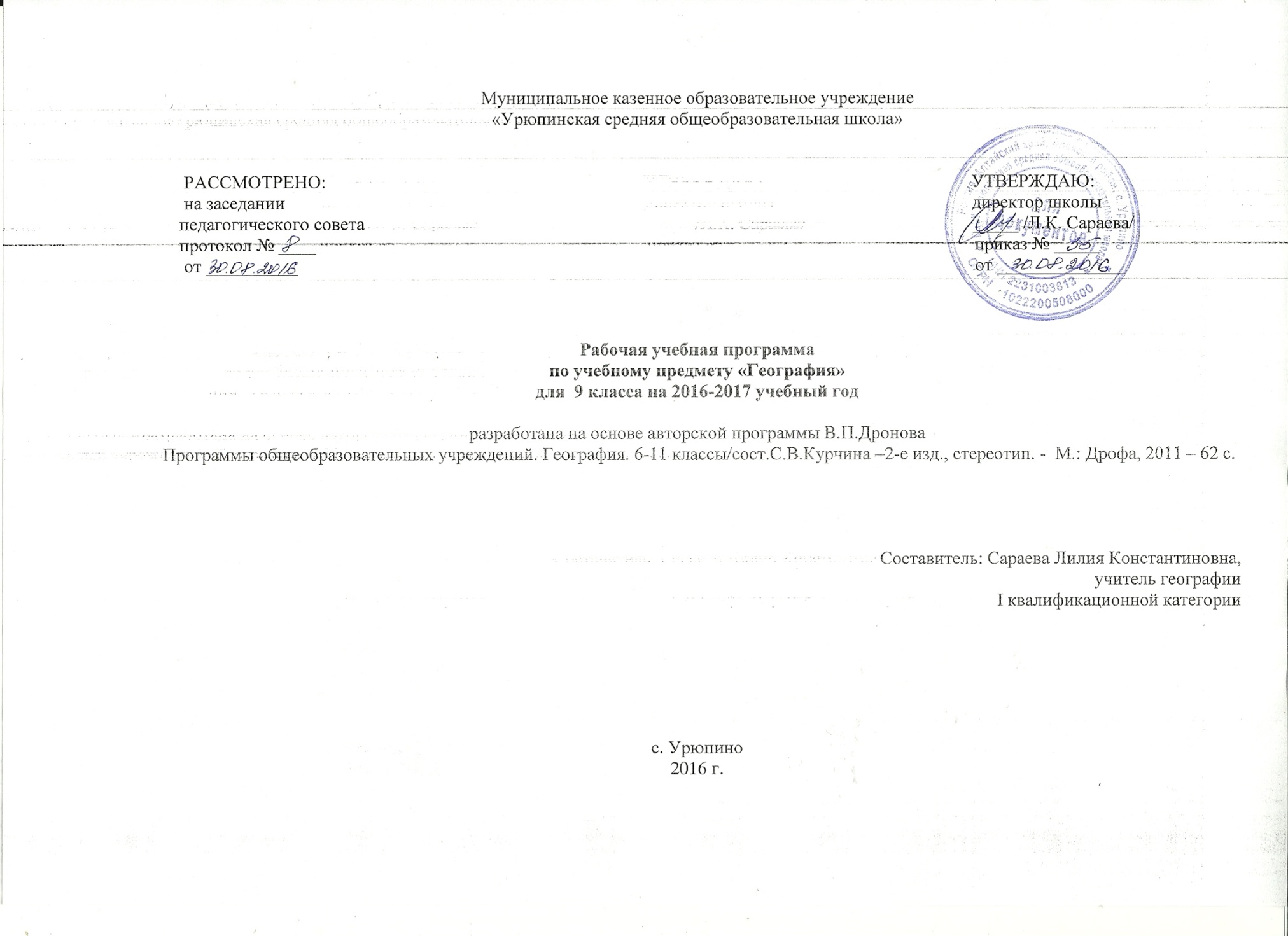 Пояснительная запискаРабочая (учебная) программа по географии  составлена на основе Федерального компонента Государственного стандарта основного общего  образования, Примерной программы среднего (полного) общего образования на базовом уровне по географии, ФБУПа (2004 г)  Конкретизирует содержание предметных тем образовательного стандарта, дает распределение учебных часов по темам курса. Включает три раздела: пояснительную записку; тематическое планирование с распределением учебных часов по разделам курса; требования к уровню подготовки выпускников.Изучение географии в 9 классе школы направлено на достижение следующих задач:приобретение обучающимися знаний по экономике регионов, размещению     производительных сил, экономико-географической характеристике регионов, их связей, включая международные;изучение природно-ресурсного  потенциала  России;анализ закономерностей, факторов  и условий  размещения производительных сил;изучение отраслевой  структуры экономики России;знакомство с хозяйственным комплексом России, его составными частями.изучение территориально-административного и экономического  районирование России,   основных  принципов районирования;анализ внешнеэкономических  связей, обоснование  их роли в экономике России.В курсе “География России Население и хозяйство” для 9 класса рассматривается положение России в мировом хозяйстве в историческом аспекте; взаимосвязь и перспективы развития природных, социальных и экономических территориальных систем. Региональная часть курса сконструирована с позиций комплексного географического страноведения.Программа определяет содержание предмета основной школы и отражает требования «Обязательного минимума» к общеобразовательной географической подготовке школьников; познавательные интересы учащихся.Федеральный базисный учебный план для образовательных учреждений Российской Федерации отводит для обязательного изучения учебного предмета «География» на этапе основного общего образования в IX классе 70 часов, из расчета 2 учебных часа в неделю. Авторская программа курса «География России. Население и хозяйство» расчитана  на 68 часов. Рабочая программа полностью соответствует авторской.Учебно-воспитательный процесс основывается на реализации традиционной системы обучения с применением элементов технологии проблемного обучения, УДИ, словесных, наглядных, частично-поискового методов, методов контроля. Результаты обучения учащихся приведены в разделе «Требования к уровню подготовки обучающихся по данной программе», который полностью соответствует стандарту.Основное содержание поурочно-тематического планирования и его структура соответствуют содержанию и структуре УМК :География России. Население и хозяйство.9 кл.: учебник для общеобразоват.учреждений/В.П.Дронов,В.Я. Ром.-17издание, стереоритп. М- : Дрофа,2010. – 285,ил.,картСодержание программы (68 часов)Раздел I. Общая часть курса (28 ч) 
Тема 1. ПОЛИТИКО-ГОСУДАРСТВЕННОЕ УСТРОЙСТВО РОССИЙСКОЙ ФЕДЕРАЦИИ. ГЕОГРАФИЧЕСКОЕ ПОЛОЖЕНИЕ РОССИИРоссийская Федерация. Административно-территориальное устройство. Государственная территория России. Географическое положение и границы России.Тема 2. НАСЕЛЕНИЕ РОССИЙСКОЙ ФЕДЕРАЦИИИсторические особенности заселения и освоения территории России. Численность населения России и причины, ее определяющие. Переписи населения. Естественное движение населения. Современная демографическая ситуация в России.Национальный состав населения России. Многонациональность как специфический фактор формирования и развития России. Межнациональные проблемы. География религий. Особенности и причины внешних и внутренних миграций населения. Современные проблемы вынужденных переселенцев и беженцев.Географические особенности размещения населения: их связь с природными зонами, историей заселения и современными миграциями. Зоны расселения.Городское и сельское население. Особенности урбанизации в России. Концентрация населения в крупнейших городах и обострение в них социально-экономических и экологических проблем. Городские агломерации. Малые города и проблемы их возрождения.Сельская местность. Географические особенности расселения сельского населения.Трудовые  ресурсы. 

Тема 3. ГЕОГРАФИЧЕСКИЕ ОСОБЕННОСТИ ЭКОНОМИКИ РОССИЙСКОЙ ФЕДЕРАЦИИЭкономические системы в историческом развитии России: географические особенности традиционной и командной систем. Рыночная и смешанная экономика. Социально-экономические реформы в России: разгосударствление и приватизация, необходимость научно-технологической перестройки и ресурсосбережения, конверсия в оборонном комплексе. Структурные особенности экономики России. Экономический кризис и его географические следствия.Природно-ресурсный потенциал России. Проблемы природно-ресурсной основы экономики страны. Территориальные сочетания природных ресурсов. Размещение важнейших ресурсных баз страны. Основные проблемы использования и воспроизводства природных ресурсов.Россия в современной мировой экономике. Перспективы развития России.Тема 4. ВАЖНЕЙШИЕ МЕЖОТРАСЛЕВЫЕ КОМПЛЕКСЫ РОССИИ И ИХ ГЕОГРАФИЯНаучный комплекс, его значение, состав, связь с другими комплексами. География российской науки. Технополисы.Машиностроительный комплекс, его значение и отраслевой состав, связь с другими комплексами. Факторы размещения машиностроительных предприятий. География машиностроения. Особенности географии военно-промышленного комплекса. 

Практическая работа. Определение главных районов размещения отраслей трудоемкого и металлоемкого машиностроения по картам.Топливно-энергетический комплекс, его состав, место и значение в хозяйстве, связь с другими комплексами. Топливно-энергетические ресурсы и топливно-энергетический баланс. Размещение основных топливно-энергетических баз и районов потребления энергии. Современные проблемы ТЭК. Развитие ТЭК и охрана окружающей среды.Нефтяная промышленность. Роль нефти в современном хозяйстве. Место России в мире по запасам и добыче нефти. Основные современные и перспективные районы добычи, крупнейшие месторождения, проблемы их освоения. География основных нефтепроводов и переработки нефти. Современные проблемы нефтяной промышленности. 
Газовая промышленность. Возрастающая роль газа в топливно-энергетическом балансе страны. Место России в мире по запасам и добыче газа. Основные современные и перспективные районы добычи, крупнейшие месторождения, проблемы их освоения. Единая газопроводная система страны. 
Угольная промышленность. Виды угля и способы их добычи. Главные угольные бассейны, их хозяйственная оценка. Социальные и экологические проблемы угледобывающих регионов. 
Электроэнергетика. Типы электростанций, их достоинства и недостатки, факторы размещения. Доля различных типов станций в производстве электроэнергии. Крупнейшие электростанции.Формирование энергосистем. Негативное влияние различных типов электростанций на окружающую среду.Практические работы. 1. Составление характеристики одного из нефтяных бассейнов по картам и статистическим материалам. 2. Составление характеристики одного из угольных бассейнов по картам и статистическим материалам. 
Тема 5. КОМПЛЕКСЫ, ПРОИЗВОДЯЩИЕ КОНСТРУКЦИОННЫЕ МАТЕРИАЛЫ И ХИМИЧЕСКИЕ ВЕЩЕСТВАСостав и значение комплексов. Классификация конструкционных материалов.Металлургический комплекс, состав и структура, место в хозяйстве, связь с другими межотраслевыми комплексами. Современные проблемы российской металлургии и их географические следствия. Черная и цветная металлургия. Традиционные и новые технологии производства металлов. Типы металлургических предприятий и факторы размещения.Особенности географии металлургии черных, легких и тяжелых цветных металлов. Металлургические базы, крупнейшие металлургические центры. Экспорт металлов и его роль в экономике страны.Химико-лесной комплекс, состав и значение в хозяйстве, связь с другими комплексами. Ведущая роль химической промышленности в составе комплекса. Главные факторы размещения предприятий химико-лесного комплекса, их изменение под влиянием НТР.Территориальная организация комплекса: основные базы, крупнейшие химические и лесоперерабатывающие комплексы. Химико-лесной комплекс и охрана окружающей среды.Производство строительных материалов, конструкций и деталей. 
Практические работы. 1. Составление характеристики одной из металлургических баз по картам и статистическим материалам. 2. Определение по картам главных факторов размещения металлургических предприятий по производству меди и алюминия. 3. Составление характеристики одной из баз химической промышленности по картам и статистическим материалам.Тема 6. АГРОПРОМЫШЛЕННЫЙ КОМПЛЕКС (АПК)Агропромышленный комплекс, место и значение в хозяйстве, состав, связь с другими комплексами. Влияние природных и социально-экономических факторов на размещение сельскохозяйственного производства. Земельный фонд, его структура.Основные направления использования земельных ресурсов. Земледелие и животноводство.Легкая и пищевая промышленность.Современные проблемы развития АПК. АПК и окружающая среда. 
Практическая работа. Определение по картам основных районов выращивания зерновых и технических культур главных районов животноводства. 
Тема 7. ИНФРАСТРУКТУРНЫЙ КОМПЛЕКСИнфраструктурный комплекс, его значение, состав, связь с другими комплексами. Классификация услуг. Уровень развития комплекса в России, Роль коммуникаций в размещении населения и хозяйства.Транспорт. Исторически сложившееся несовершенство транспортной сети в России. Преимущества и недостатки отдельных видов транспорта. Важнейшие транспортные пути, крупнейшие транспортные узлы. Виды транспорта. 
Связь. Сфера обслуживания, ее состав и роль в современном обществе. Проблемы развития на современном этапе. 
Жилищно-коммуналъное хозяйство. Жилье — одна из главных потребностей человека. Уровень обеспеченности жильем. 
Рекреационное хозяйство. Значение. География рекреационного хозяйства в России. Перспективы развития комплекса. Инфраструктурный комплекс и окружающая среда. 
Практическая работа. Экскурсия на местное предприятие. Составление карты его хозяйственных связей. Раздел II. Региональная часть курса (38 ч) 
Тема 1. РАЙОНИРОВАНИЕ РОССИИ. ОБЩЕСТВЕННАЯ ГЕОГРАФИЯ КРУПНЫХ РЕГИОНОВРайонирование — важнейший метод географической науки. Различные варианты районирования. Экономическое районирование. Хозяйственная специализация территорий. Географическое разделение труда. Районирование России: принципы, факторы, сетки районов. Федеральные округа. Проблемы районирования России.Практическая работа. Моделирование вариантов нового районирования России. 
Тема 2. ЗАПАДНЫЙ МАКРОРЕГИОН - ЕВРОПЕЙСКАЯ РОССИЯГеографическое положение на западе России. Место и роль в хозяйстве России. Особенности истории и географии хозяйства. Европейская Россия — основа формирования территории Российского государства. Наиболее освоенная и заселенная часть страны. Проблемы социально-экономического развития.Центральная Россия. Состав района. Преимущества географического положения — важнейший фактор развития. Центральная Россия — очаг русской национальной культуры. «Дикое поле», засечные полосы и заселение южной части региона. Дефицит большинства видов природных ресурсов.Высокая численность и плотность населения. Современный характер и проблемы расселения. Преобладание городского населения. Городские агломерации. Количество и качество трудовых ресурсов.Высокий уровень территориальной концентрации науки и обрабатывающей промышленности. Города науки. Высокий уровень развития сферы услуг. Специализация на наукоемких и трудоемких отраслях. Машиностроительный комплекс, черная металлургия, химическая и текстильная промышленность. Роль конверсии предприятий ВПК в хозяйстве. Агропромышленный комплекс. Роль пригородного сельского хозяйства. Топливно-энергетические и природоохранные проблемы. Внутрирегиональные различия. Основные экономические, социальные и экологические проблемы региона. 
Районы Центральной России. Возникновение и развитие Москвы. Москва — столица России. Московский столичный регион, его экономические, социальные и экологические проблемы.Географические особенности областей Центрального района. Нижний Новгород: географическое положение и торговые функции. Нижегородская и Макарьевская ярмарки. Старинные промыслы. Современность и проблемы древних русских городов: Великого Новгорода, Владимира, Пскова, Смоленска.Волго-Вятский и Центрально-Черноземный районы.Северо-Западная Россия. Состав. Географическое положение на разных этапах развития: путь «из варяг в греки», «окно в Европу». Современные особенности географического положения района.Район древнего заселения. «Господин Великий Новгород». Основание Петербурга. Роль Санкт-Петербурга в расселении, научно-промышленном, социальном и культурном развитии района. Высокоразвитая наука. Отрасли ВПК. Специализация на судостроении, станкостроении, приборостроении. Экономические, социальные и экологические проблемы Санкт-Петербурга. Свободная экономическая зона «Янтарь». 
Практические работы. 1. Сравнение географического положения и планировки двух столиц: Москвы и Санкт-Петербурга. 2. Составление картосхемы размещения народных промыслов Центральной России. 3. Объяснения взаимодействия природы и человека на примере одной из территорий Центральной России.Европейский Север. Состав района. Географическое и геополитическое положение. Влияние географического положения и природных условий на освоение территории, жизнь людей, специализацию. Природные ресурсы. Различия в рельефе и «наборе» полезных ископаемых Кольско-Карельского и Тимано-Печорского Севера. Влияние Арктики и Атлантики на климат, избыточное увлажнение территории. Новая алмазоносная провинция. Ресурсы шельфовой зоны.Население: состав, традиции и культура. Города региона. Отток населения с Севера и его причины.Хозяйство Европейского Севера. Развитие топливно-энергетического комплекса, металлургии, химической и лесной промышленности. Хозяйственные различия Кольско-Карельского и Двино-Печорского подрайонов. Роль морского транспорта. Северный морской путь. Предпосылки развития туристско-экскурсионного хозяйства. Современные проблемы региона. Проблема охраны природы Севера.Практические работы. 1. Составление и анализ схемы хозяйственных связей Двино-Печорского подрайона. 2. Выявление и анализ условий для развития рекреационного хозяйства Европейского Севера.Европейский Юг — Северный Кавказ. Состав района. Особенности географического и геополитического положения. Природный амфитеатр. Ресурсы региона.Население: национальный и религиозный состав. Особенности расселения. Традиции и культура.Хозяйство района. Агропромышленный комплекс: единственный в стране район субтропического земледелия. Ведущая роль региона в производстве многих видов сельскохозяйственной продукции. Проблемы развития морского рыбного хозяйства. Необходимость интенсификации отраслей АПК.Сельскохозяйственное, транспортное и энергетическое машиностроение. ТПК. Цветная металлургия.Рекреационное хозяйство Северного Кавказа. Возрастающая роль рекреационных районов.Роль черноморских портов в развитии хозяйства страны. Современные проблемы Северного  Кавказа. 
Практические работы. 1. Определение факторов развития и сравнение специализации промышленности Европейского Юга и Поволжья. 2. Выявление и анализ условий для развития рекреационного хозяйства на Северном Кавказе.Поволжье. Состав района. Географическое положение на юго-востоке Русской равнины. Роль Волги в территориальной организации населения и хозяйства района. Гидроэнергетические, минеральные и почвенные ресурсы.Поволжье — место исторического взаимодействия этносов. Многонациональный состав населения. Сочетание христианства, ислама и буддизма.Хозяйство района. Развитие нефтегазохимиче-ского, машиностроительного и агропромышленного комплексов. Система трубопроводов и проблемы их безопасности. Гидроэнергетика. АПК — ведущие позиции Поволжья в производстве многих видов сельскохозяйственной продукции. Мощная пищевая промышленность.Рыбоперерабатывающая промышленность и проблемы рыбного хозяйства Волго-Каспийского бассейна. Отрасли социальной сферы.Экологические и водные проблемы. Основные экономические, социальные и экологические проблемы региона.Практические работы. 1. Изучение влияния истории населения и развития территории на этнический и религиозный состав населения. 2. Экологические и водные проблемы Волги — оценки и пути решения.Урал. Состав и границы Урала при разных видах районирования. Географическое положение. Роль пограничного положения Урала в природе и хозяйстве.Различия по геологическому строению и полезным ископаемым Предуралья, Урала и Зауралья. Минерально-сырьевые ресурсы и проблема их истощения. Влияние геологического строения и полезных ископаемых на развитие и размещение промышленности Урала.Заселение Урала. Этнический состав. Две меридиональные полосы расселения, их формирование. Проблемы населения и трудовых ресурсов. Крупнейшие города Урала. Дефицит водных ресурсов и его причины. Пути решения водных проблем.География и проблемы современного хозяйства: горнодобывающая промышленность, металлургия, химическая и лесная промышленность, разнообразное машиностроение, их взаимосвязь. Демидовские города-заводы и современная система расселения в районе. Реконструкция уральской промышленности. Развитие сельского хозяйства. Отставание развития социальной сферы.Антропогенные изменения природы Урала. Основные экономические, социальные и экологические проблемы региона. Кыштымская трагедия.Практические работы. 1. Определение тенденций хозяйственного развития Северного Урала. Результат работы представить в виде картосхемы. 2. Оценка экологической ситуации в разных частях Урала и пути решения экологических проблем. 

Тема 3. ВОСТОЧНЫЙ МАКРОРЕГИОН-АЗИАТСКАЯ РОССИЯ 
Общая характеристика. Географическое положение. Большая площадь территории, малая степень изученности и освоенности, слабая заселенность. Концентрация основной части населения на юге.Разнообразие природных условий. Богатство природными ресурсами.Этапы, проблемы и перспективы развития экономики макрорегиона. Очаговый характер размещения производства, его сырье, добывающая направленность. Слабое развитие перерабатывающих : отраслей. Трудности организации производства и жизни населения в экстремальных условиях. Основные проблемы и перспективы развития Восточного макрорегиона.Западная Сибирь. Географическое положение. Оценка природных условий для жизни и быта человека. Богатство и разнообразие природных ресурсов.Коренные народы. Диспропорции в площади региона и в численности населения Западной Сибири. Ориентация хозяйства на Добычу и переработку собственных ресурсов.Нефтегазохимический комплекс — основа хозяйства района. Особенности его структуры и размещения. Крупнейшие российские нефтяные и газовые компании. Система трубопроводов. Основные направления транспортировки нефти и газа. Горнодобывающая промышленность. Угольная промышленность и ее проблемы. АПК: освоение территории, сельскохозяйственные районы и их специализация. Основные виды транспорта.Современные проблемы и перспективы развития отраслей хозяйства.Хозяйственные районы: Западно-Сибирский и Кузнецко-Алтайский. Основные проблемы Западной Сибири.Практические работы. 1. Изучение и оценка природных условий Западно-Сибирского (или Кузнецке-Алтайского) района для жизни и быта человека. 2. Составление характеристики нефтяного (газового) комплекса: значение, уровень развития, основные центры добычи и переработки, направления транспортировки топлива, экологические проблемы. 3, Разработка по карте туристического маршрута с целью показа наиболее интересных природных и хозяйственных объектов региона.Восточная Сибирь. Состав района. Географическое положение. Минеральные ресурсы.Население: заселение, национальный состав, размещение. Проблема трудовых ресурсов. Коренные народы.Экономика Восточной Сибири. Великие сибирские реки: водные ресурсы и условия для строительства ГЭС. Земельные и агроклиматические ресурсы. АПК: особенности структуры и развития в экстремальных условиях. Объекты охоты и охотничьи угодья. Другие промыслы в регионе. Несоответствие между природными богатствами и людскими ресурсами, пути его преодоления.Топливно-энергетический комплекс — основа хозяйства территории. Ангаро-Енисейский каскад ГЭС, тепловые электростанции КАТЭКа. Развитие энергоемких производств: цветная металлургия и целлюлозно-бумажная промышленность, основные центры и перспективы развития. Роль конверсии предприятий ВПК в хозяйстве региона. Перспективы развития горнодобывающей промышленности, металлургии, лесной и химической промышленности, машиностроения.Транссибирская железная дорога — главная транспортная артерия региона. БАМ, проблемы его развития. Водный и другие виды транспорта. Влияние транспортных путей на размещение населения. Крупнейшие культурно-исторические, промышленные, транспортные центры.Природно-хозяйственные районы: плато Путорана и Среднесибирское плоскогорье, Саяно-Забайкальский район. Основные экономические, социальные и экологические проблемы региона. 
Практические работы. 1. Составление характеристики Норильского промышленного узла: географическое положение, природные условия и ресурсы, набор производств и их взаимосвязь, промышленные центры. 2. Оценка особенности природы региона с позиций условий жизни человека в сельской местности и городе.Дальний Восток. Состав района. Особенности географического и геополитического положения. ЭГП разных частей региона.Этапы освоения территории: русские землепроходцы в XVII в., установление русско-китайской и русско-японской границ.Несоответствие площади территории и численности населения. Неравномерность размещения населения, его относительная молодость. Миграции и потребность в трудовых ресурсах. Коренные народы: быт, культура, традиции, проблемы.Полоса Тихоокеанского металлогенического пояса: месторождения руд цветных, редких и драгоценных металлов. Якутские алмазы. Отрасль специализации района — добыча и обогащение руд цветных металлов. Месторождения нефти и газа на Сахалине и шельфе. Гидроресурсы и ГЭС. Лесозаготовка и целлюлозно-бумажное производство. Характер межресурсных связей, исключающий их одновременное использование.Богатство морей Тихого океана биоресурсами. Рыбоперерабатывающий комплекс. Перспективы развития и проблемы океанического хозяйства на востоке региона.Вспомогательные отрасли: электроэнергетика, нефтепереработка, судоремонт. Отрасли ВПК. Транспортная сеть Дальнего Востока. Благоприятные почвенные и агроклиматические ресурсы юга территории. АПК. Дальний Восток в системе Азиатско-Тихоокеанского региона. Интеграция со странами АТР. Проблемы свободных экономических зон. Внутрирайонные различия и города. Владивосток — торговый, промышленный, культурный и научный центр Дальнего Востока. Основные экономические, социальные и экологические проблемы региона. 
Практические работы. 1. Выделение на карте индустриальных, транспортных, научных, деловых, финансовых, оборонных центров Дальнего Востока. 2. Учебная дискуссия: свободные экономические зоны Дальнего Востока — проблемы и перспективы развития. Обобщение по курсу(2ч) Тематическое планированиеПредполагаемые результаты обучения.	В результате изучения географии ученик должензнать/пониматьосновные географические понятия и термины; различия географических карт по содержанию; географические явления и процессы в геосферах, взаимосвязи между ними, их изменение в результате деятельности человека; различия в хозяйственном освоении разных территорий и акваторий; связь между географическим положением, природными условиями, ресурсами и хозяйством отдельных регионов и стран;специфику географического положения и административно-территориального устройства Российской Федерации; особенности ее населения, основных отраслей хозяйства, природно-хозяйственных зон и районов;природные и антропогенные причины возникновения геоэкологических проблем на локальном, региональном и глобальном уровнях; меры по сохранению природы и защите людей от стихийных природных и техногенных явлений;уметьвыделять, описывать и объяснять существенные признаки географических объектов и явлений;находить в разных источниках и анализировать информацию, необходимую для изучения географических объектов и явлений, разных территорий Земли, их обеспеченности природными и человеческими ресурсами, хозяйственного потенциала, экологических проблем;приводить примеры: использования и охраны природных ресурсов, адаптации человека к условиям окружающей среды, ее влияния на формирование культуры народов; районов разной специализации, центров производства важнейших видов продукции, основных коммуникаций и их узлов, внутригосударственных и внешних экономических связей России, а также крупнейших регионов и стран мира;составлять краткую географическую характеристику разных территорий на основе разнообразных источников географической информации и форм ее представления;определять на местности, плане и карте географические координаты и местоположение географических объектов;применять приборы и инструменты для определения количественных и качественных характеристик компонентов природы; представлять результаты измерений в разной форме; выявлять на этой основе эмпирические зависимости;использовать приобретенные знания и умения в практической деятельности и повседневной жизни для:ориентирования на местности; чтения карт различного содержания;проведения наблюдений за отдельными географическими объектами, процессами и явлениями, их изменениями в результате природных и антропогенных воздействий; оценки их последствий;определения комфортных и дискомфортных параметров природных компонентов своей местности с помощью приборов и инструментов;решения практических задач по определению качества окружающей среды своей местности, ее использованию, сохранению и улучшению; принятия необходимых мер в случае природных стихийных бедствий и техногенных катастроф;проведения самостоятельного поиска географической информации на местности из разных источников: картографических, статистических, геоинформационных.         Называть (показывать): основные отрасли хозяйства, отраслевые комплексы, крупнейшие промышленные центры; основные транспортные магистрали и крупные транспортные узлы; географические районы, их территориальный состав; отрасли местной промышленности.           Описывать: природные ресурсы; периоды формирования хозяйства России; особенности отраслей; традиционные отрасли хозяйства коренных народов в национально-территориальных образованиях; экономические связи районов; состав и структуру отраслевых комплексов; основные грузо - и пассажиропотоки.          Объяснять: различия в освоении территории; влияние разных факторов на формирование географической структуры районов; размещение главных центров производства; сельскохозяйственную специализацию территории; структуру ввоза и вывоза; современные социально-экономические и экологические проблемы территорий.           Прогнозировать: возможные пути развития территории под влиянием определённых факторов. Перечень учебно-методического обеспеченияИспользуемый УМК:География России. Население и хозяйство.9 кл.: учебник для общеобразоват.учреждений/В.П.Дронов,В.Я. Ром.-17издание, стереоритп. М- : Дрофа,2010. – 285,ил.,картГеографический атлас. 9 класс. – М.: Дрофа,2009.География России. Население и хозяйство.9 кл: рабочая тетрадь  к учебнику В.П. Дронова, В.Я Рома «География России. Население и хозяйство.9 кл»/ В.П. Дронов – 11 изд, доп. – М.: Дрофа, 2011Дополнительная литература:Интернет – ресурсы.Мультимедийные обучающие программы:География 9 класс. Экономика и население России.Библиотека электронных наглядных пособий по курсам географии.Интерактивные географические карты.Дополнительная литература( региональный компонент)Ревякин В.С. География Алтайского края: Учебник.8,9кл – Барнаул: «XXIвек»,2004Местные краеведческие издания, научно-популярная и краеведческая литература.Лист внесения изменений и дополнений в Рабочую программуПо предмету: ________________________________Учитель:_____________________________________Виды контроляПериодичностьПредварительный (П)В начале изучения новой темы с целью актуализации знанийТекущий (Т)На каждом урокеТематический (ТМ)По окончании изучения темыИтоговый (И)В конце изучения раздела, учебного года№п/пНазвание раздела, темыкол-во часовИз нихИз нихДата проведенияДата проведения№п/пНазвание раздела, темыкол-во часовИзучение нового и закрп.Практич. занятияПо плануфактическиРаздел I Общая часть курсаТема 1Политико-государственное устройство Российской Федерации. Географическое положение России.Раздел I Общая часть курсаТема 1Политико-государственное устройство Российской Федерации. Географическое положение России.28422461Российская Федерация.12Административно-территориальное устройство.13Государственная территория России.14Географическое положение и границы России.1Тема 2 Население Российской ФедерацииТема 2 Население Российской Федерации665Исторические особенности заселения и освоения территории России16Национальный состав населения России.17Особенности и причины внешних и внутренних миграций населения.18Географические особенности размещения населения.19Городское и сельское население. Особенности урбанизации в России. Сельская местность. 110Трудовые ресурсы.Тема 3 Географические особенности экономики Российской ФедерацииТема 3 Географические особенности экономики Российской Федерации3311 Экономические системы  в историческом развитии России: географические особенности традиционной и командной систем.112Природно-ресурсный потенциал России.113 Перспективы развития России.1Тема 4 Важнейшие межотраслевые комплексы России и их география.Тема 4 Важнейшие межотраслевые комплексы России и их география.64214Научный комплекс, его значение, состав и связь с другими комплексами.115Машиностроительный комплекс: роль, значение, проблемы развития.116Машиностроение: факторы размещения, географияПрактическая работа №1 «Определение главных районов размещения отраслей трудоемкого и металлоемкого машиностроения по картам»117Топливно-энергетический комплекс. Нефтяная промышленность. Практическая работа №2 «Составление характеристики одного из нефтяных бассейнов по картам и статистическим материалам»0,50,518Газовая и угольная промышленность.Практическая работа №3 «Составление характеристики одного из угольных бассейнов по картам и статистическим материалам»0,50,519Электроэнергетика. 1Тема 5 Комплексы, производящие конструкционные материалы и химические веществаТема 5 Комплексы, производящие конструкционные материалы и химические вещества44,50,520Металлургический комплекс, состав и структура, место в хозяйстве, связь с другими межотраслевыми комплексами. Практическая работа№4 «Составление характеристики одной из металлургических баз по картам и статистическим материалам»121Черная и цветная металлургия.   Практическая работа №5 «Определение по картам главных факторов размещения металлургических предприятий по производству меди и алюминия»0,50,522Химико – лесной  комплекс, состав и значение в хозяйстве. Практическая работа №6 «Составление характеристики одной из баз химической промышленности по картам и статистическим материалам»0,50,523География лесной промышленности0.50,524Производство строительных материалов, конструкций, деталей.1Тема 6 Агропромышленный комплексТема 6 Агропромышленный комплекс32,50,525Агропромышленный комплекс, место и значение в хозяйстве.126Земледелие и животноводство. Практическая работа №7 «Определение по картам основных районов выращивания зерновых и технических культур, главных районов животноводства»0,50,527Легкая и пищевая промышленность.1Тема 7 Инфраструктурный комплексТема 7 Инфраструктурный комплекс10,50,528Инфраструктурный комплекс. Транспорт, связь, жилищно-коммунальное хозяйство, рекреационное хозяйство.Практическая работа № 8 Экскурсия на местное предприятие. Составление карты его хозяйственных связей»0,50,5Раздел II Региональная часть курсаТема 1 Районирование России. Общественная география крупных регионовРаздел II Региональная часть курсаТема 1 Районирование России. Общественная география крупных регионов38129Районирование -  важнейший метод географической науки.Практическая работа №9 «Моделирование вариантов нового районирования России»1Тема 2 Западный макрорегион – Европейская РоссияТема 2 Западный макрорегион – Европейская Россия2625630Географическое положение на западе России. Место  и роль в хозяйстве России.0,50,531Центральная Россия. Состав района.132Центральная Россия – очаг русской национальной культуры.133Высокая численность и плотность населения. Преобладание городского населения.134Внутрирегиональные различия. Основные экономические, социальные и экологические проблемы.135Район Центральной России. Москва – столица России. Практическая работа №10 «Сравнение географического положения и планировки двух столиц»136Географические особенности областей Центрального района.0,537Старинные промыслы. Современность и проблемы русских городов.Практическая работа №11 «Составление картосхемы размещения народных промыслов Центральной России»138Волго-Вятский район. Центрально-Черноземный район.139Северо-Западная РоссияПрактическая работа №12 «Объяснения взаимодействия природы и человека на примере одной из территорий Центральной России»0,50,540Европейский Север. Состав района.141Население: состав, традиции и культура.142Хозяйство Европейского Севера.Практическая работа № 13 «Составление и анализ схемы хозяйственных связей Двино-Печорского подрайона»143Современные проблемы региона. Практическая работа №14 «Выявление и анализ условий для развития рекреационного хозяйства Европейского Севера»144Европейский Юг – Северный Кавказ. Население: национальный и религиозный состав.145Хозяйство района.Практическая работа №15«Определение факторов развития и сравнения специализации промышленности Европейского Юга  и Поволжья»146Сельскохозяйственное , транспортное и энергетическое машиностроение. Цветная металлургия.147Рекреационное хозяйство Северного Кавказа.Практическая работа №16« Выявление и анализ условий для развития рекреационного хозяйства на Северном Кавказе»0,50,548Поволжье – место исторического взаимодействия этносов.Практическая работа №17«Изучение влияния истории населения и развития территории на этнический и религиозный состав населения»0,50,549Хозяйство района.150Экологические и водные проблемы. Практическая работа №18 «Экологические и водные проблемы Волги – оценки и пути решения»151Урал. Состав и границы Урала при разных видах районировнаия.152Различия по геологическому строению и полезным ископаемым.153Заселение Урала. Этнический состав.154География и проблемы современного хозяйства.Практическая работа №19 «Определение тенденций хозяйственного развития Северного Урала»155Антропогенные изменения  природы Урала. Практическая работа №20 «Оценка экологической ситуации в разных частях Урала и пути решения экологических проблем»1Тема 3 Восточный макрорегион – Азиатская РоссияТема 3 Восточный макрорегион – Азиатская Россия114756Восточный макрорегион. Общая характеристика. Этапы, проблемы и перспективы развития экономики макрорегиона.157Западная Сибирь.Практическая работа №21 «Изучение и оценка природных условий Западно- Сибирского района для жизни и быта человека»158Коренные народы. Ориентация хозяйства на добычу и переработку собственных ресурсов.159Нефтегазохимический комплекс – основа хозяйства района.Практическая работа №22 «Составление характеристики нефтяного комплекса»160Горнодобывающая промышленность.161Современные проблемы и перспективы развития отраслей хозяйства162Основные проблемы Западной Сибири. Практическая работа № 23«Разработка по карте туристического маршрута с целью показа наиболее интересных природных и хозяйственных объектов региона»163Восточная Сибирь. Топливно  -энергетический комплекс – основа хозяйства территории.Практическая работа № 24«Составление характеристики Норильского промышленного узла»164Основные экономические, социальные и экологические проблемы региона. Практическая работа № 25«Оценка особенностей природы региона с позиции условий жизни человека в сельской местности и в городе»0,50,565Дальний Восток.Практическая работа №26«Выделение на карте индустриальных, транспортных, научных, деловых, финансовых, оборонных центров  Дальнего Востока»0,50,566Проблемы свободных экономических зон.Практическая работа №27 «Учебная дискуссия: свободные экономические зоны Дальнего Востока – проблемы и перспективы развития»0,50,567Обобщение по курсу168Обобщение по курсу169Резерв70РезервИтого:Итого:705018Дата внесения измененийХарактеристика изменений Реквизиты документа, которым закреплено изменениеПричина изменений 